桃園市進出口商業同業公會 函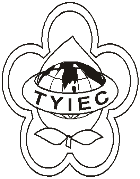 Taoyuan Importers & Exporters Chamber of Commerce桃園市桃園區春日路1235之2號3FTEL:886-3-316-4346   886-3-325-3781   FAX:886-3-355-9651ie325@ms19.hinet.net     www.taoyuanproduct.org受 文 者：夏暉物流有限公司發文日期：中華民國108年7月22日發文字號：桃貿豐字第19093號附    件：主    旨：自108年7月15日起至109年1月14日止          (進口日)，針對越南輸入貨品分類號列「2103.          90.90.90-5其他第2103節所屬之貨品」之產          品，採加強抽批查驗， 敬請查照。說     明：一、依據衛生福利部食品藥物管理署FDA北               字第1082004292A號函辦理。           二、自越南輸入貨品分類號列「2103.90.90.               90-5其他第2103節所屬之貨品」產品，               於近6個月內食品添加物使用範圍及限               量暨規格標準不合格已達3批，為確保輸入食品之衛生安全，爰延長針對該產品改產品管制措施，續採加強抽批查驗。           三、按食品安全衛生管理法第7條規定，食品               業者應實施自主管理，確保食品衛生安全；               發現產品有危害衛生安全之虞時，應即主               動停止販賣及辦理回收，並通報地方主管               機關。違反者，將依同法第47條處分。理事長  簡 文 豐